Frisco Youth symphony Orchestra audition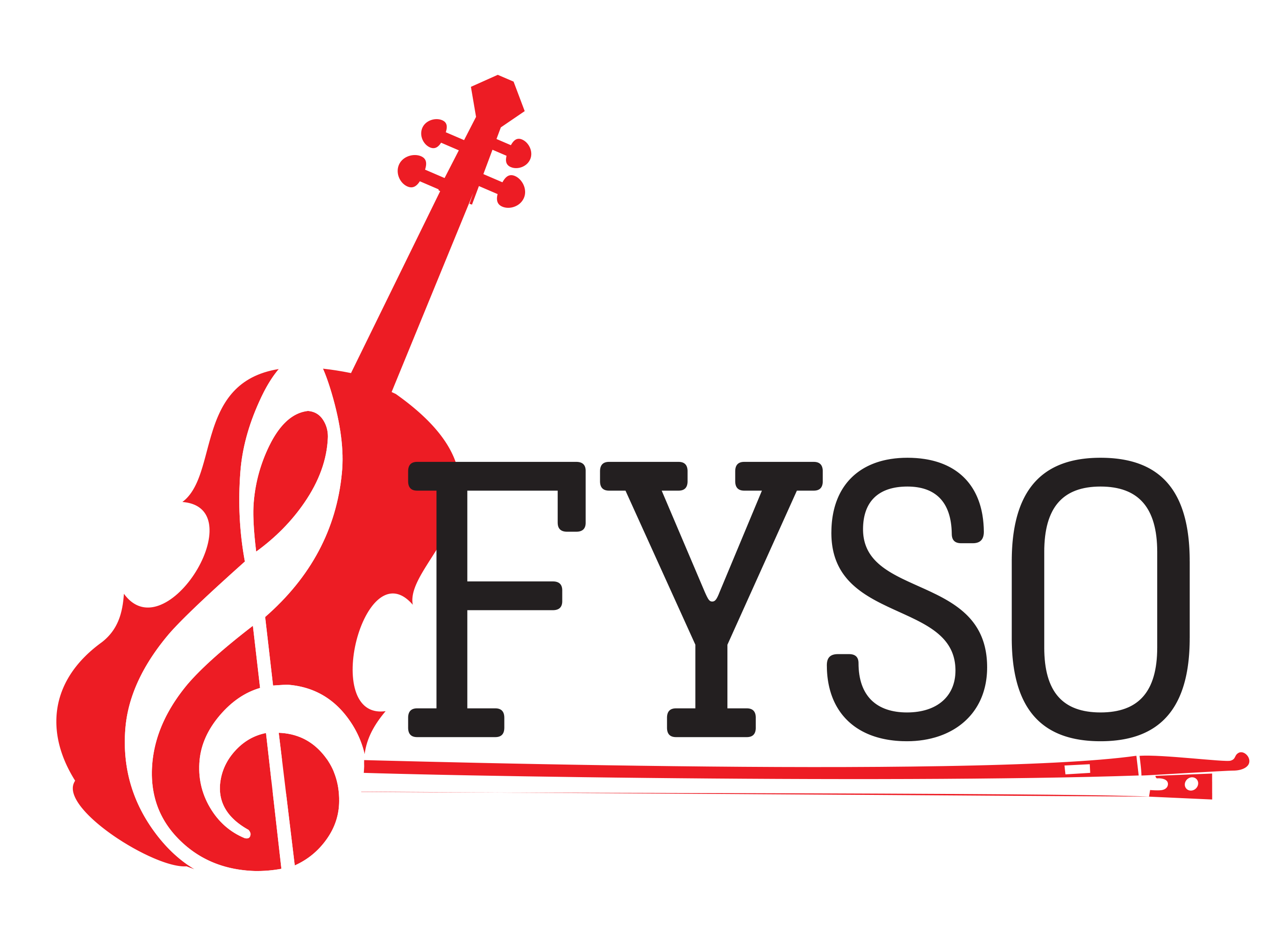 We love to hear from youLocation: Accent Music AcademyApril 21, 20192pm to 5pm                   email:conductor@friscoso.orgInvite Strings/Woodwinds/Brass/Percussion players from 6th grade to 12 grade